Please ensure that all the fields are filled in NB. The information in this form is shared with South African companiesEmail to: tradeleadbulletin@thedti.gov.za Thank you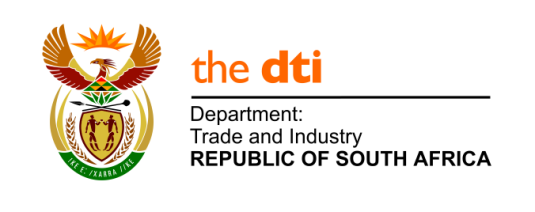 TRADE ENQUIRY FORMTRADE ENQUIRY FORMTRADE ENQUIRY FORMTRADE ENQUIRY FORMDate Received17 December 2020Date CompletedAllocated toReference NumberFOREIGN OFFICEOffice Contact Details and Contact Person:Mr. Vladislav KrivosheevMarketing OfficerThe DTIC office in MoscowEmbassy of the Republic of South Africa in Russiavladislav@thedti.ruCOMPANY CONTACT DETAILSCOMPANY CONTACT DETAILSCOMPANY CONTACT DETAILSCOMPANY CONTACT DETAILSCOMPANY CONTACT DETAILSCOMPANY CONTACT DETAILSCOMPANY CONTACT DETAILSCOMPANY CONTACT DETAILSCOMPANY CONTACT DETAILSCompany/Organisation Name: B2B-Export LimitedCompany/Organisation Name: B2B-Export LimitedCompany/Organisation Name: B2B-Export LimitedCompany/Organisation Name: B2B-Export LimitedCompany/Organisation Name: B2B-Export LimitedCompany/Organisation Name: B2B-Export LimitedCompany/Organisation Name: B2B-Export LimitedCompany/Organisation Name: B2B-Export LimitedCompany/Organisation Name: B2B-Export LimitedType of business (please tick one):ManufacturerImporter DistributorWholesalerWholesalerRetailer AgentOther (please state):Platform for importersContact Person: Anastasia Contact Person: Anastasia Contact Person: Anastasia Contact Person: Anastasia Contact Person: Anastasia Designation: Supply chain managerDesignation: Supply chain managerDesignation: Supply chain managerDesignation: Supply chain managerAddress: MoscowAddress: MoscowAddress: MoscowAddress: MoscowAddress: MoscowAddress: MoscowAddress: MoscowAddress: MoscowAddress: MoscowTelephone: +7 916 866 30 58 Telephone: +7 916 866 30 58 Telephone: +7 916 866 30 58 Telephone: +7 916 866 30 58 Telephone: +7 916 866 30 58 Telephone: +7 916 866 30 58 Telephone: +7 916 866 30 58 Telephone: +7 916 866 30 58 Telephone: +7 916 866 30 58 Facsimile:Facsimile:Facsimile:Facsimile:Facsimile:Facsimile:Facsimile:Facsimile:Facsimile:E-Mail: procurement@b2b-export.comE-Mail: procurement@b2b-export.comE-Mail: procurement@b2b-export.comE-Mail: procurement@b2b-export.comE-Mail: procurement@b2b-export.comE-Mail: procurement@b2b-export.comE-Mail: procurement@b2b-export.comE-Mail: procurement@b2b-export.comE-Mail: procurement@b2b-export.comWebsite: b2b-export.comWebsite: b2b-export.comWebsite: b2b-export.comWebsite: b2b-export.comWebsite: b2b-export.comWebsite: b2b-export.comWebsite: b2b-export.comWebsite: b2b-export.comWebsite: b2b-export.comPRODUCTProduct Required: blueberry freshType (colour, size etc.): L, XLQuality (grade, ISO etc.): 1 grade, quality according to standards FFV of UNECEHS Code: 0810209000QUANTITYQuantity Required (units, volume, container etc.): several palletsDELIVERYWhen is the product required: next season 2021How frequently is the product required: every weekDestination Port: Moscow airportFOR  FER USE:FOR  FER USE:FOR  FER USE:FOR  FER USE:FOR  FER USE:FOR  FER USE:FOR  FER USE:How did you acquire this enquiry: (please tick one)Face-to-face meetingEmail Telephone Site VisitTrade ShowOther (please state):Further notes: